Estimadas familias de Bell:Por favor tómense un momento para leer la actualización de esta semana para las familias. Aquí están los temas pertinentes: Fechas importantes29 de marzo al 2 de abril:  NO HAY CLASES (Vacaciones de Primavera)5 de abril:  TODOS los estudiantes en instrucción híbrida vuelven a la instrucción en persona de lunes a jueves (todos los estudiantes a distancia los viernes)13 al 15 de abril: Pruebas de CMAS20 al 22 de abril: Pruebas de CMAS29 de abril:  Los estudiantes de 8º grado vienen a la escuela solo para las pruebas de CMAS (No hay clases para estudiantes de 6º y 7º grado)30 de abril: NO HAY CLASES PARA LOS ESTUDIANTES (Día de trabajo para maestros)Camisetas playeras de Un día sin odio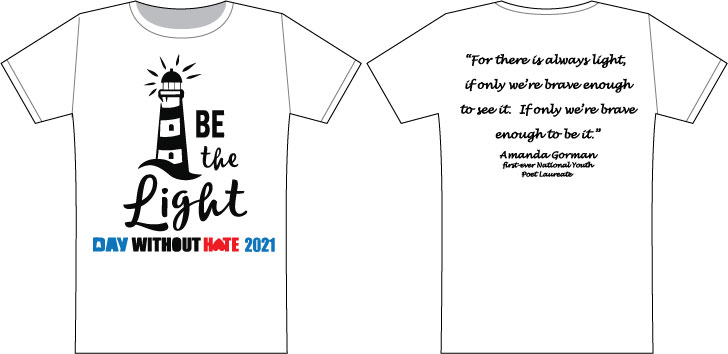 Pida su camiseta para el próximo Día sin odio, 2021. Use este formulario para pedirla a Bell. ¡Prepárese para el 28 y 29 de abril y pida su camiseta hoy mismo!Las camisetas costarán $5 cada una.  Por favor pague en la oficina con la Sra. Dynes lo antes posible.  Se le puede pagar con tarjeta de crédito por teléfono al 303-982-4280; también se aceptan efectivo y cheques (todos los cheques nominativos a Bell Middle School). Los pagos también pueden ser entregados a la Sra. Paricio en el salón 216. Tendrá que pagar antes del 9 de abril para recibir su pedido. Si piensa pedir más de una camiseta, por favor complete múltiples formularios. Este formulario de pedido debe completarse antes del MEDIODÍA del 24 de marzo. Los pedidos posteriores a esta fecha deberán realizarse directamente con el vendedor.  Cualquier camiseta adicional se venderá después del 19 de abril.Esto no es una recaudación de fondos para Bell.  Todas las ganancias conseguidas por la compañía que produce las camisetas (4impact!inc.) se donan a un fondo de becas para los estudiantes de 12o grado de Jeffco que van a la universidad. Gracias por apoyar este maravilloso evento de todo el distrito.Solución de problemas de puntos de acceso de Verizon/T-Mobile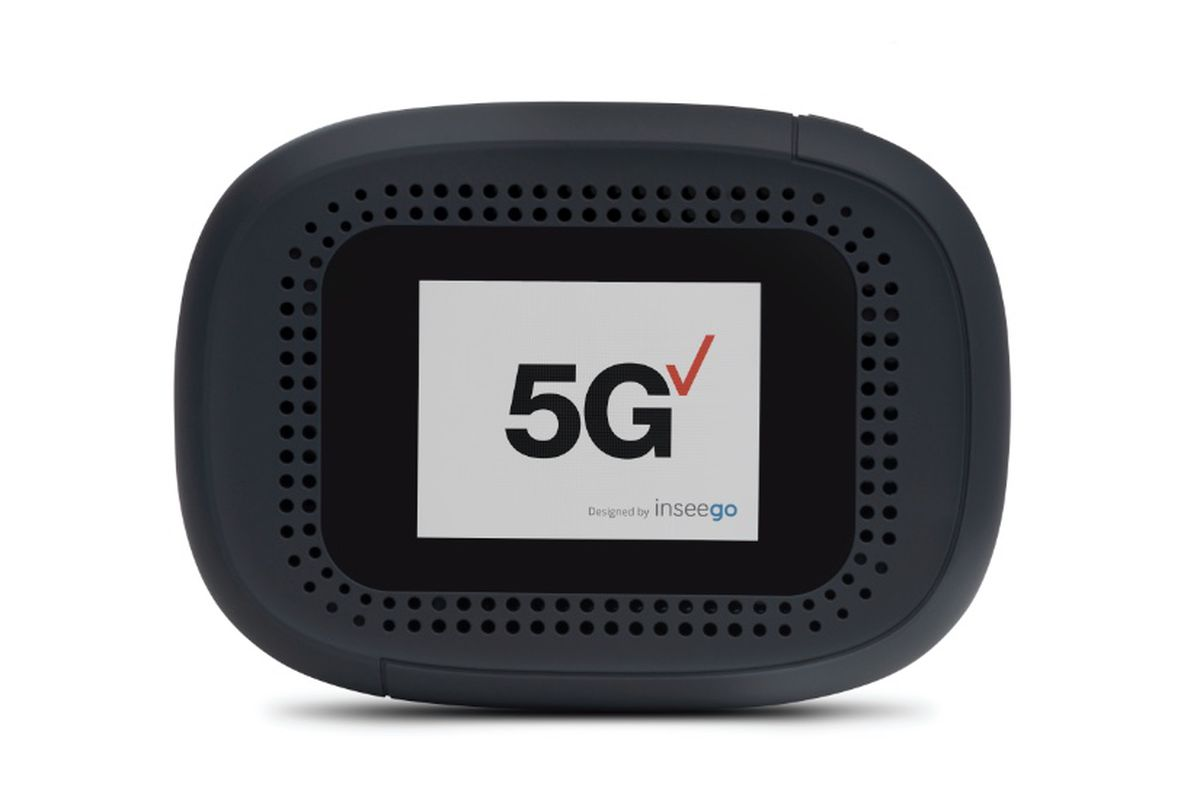 Después del 3pm de este viernes, 19 de marzo, es posible que su punto de acceso de Verizon deje de proporcionar acceso a Internet. Al intentar conectarse a un sitio web, aparecerá un error que indica "no hay internet". Para corregir el punto de acceso, debe reiniciarlo. Las instrucciones se pueden encontrar cerca de la parte inferior aquí: Solución de problemas de puntos de acceso de Verizon/T-MobileUna vez reiniciado el punto de acceso, espere cinco minutos e inténtelo de nuevo. Si sigue sin tener Internet, restablezca la configuración de fábrica del dispositivo (el último paso de  las mismas instrucciones). Vuelva a esperar cinco minutos e intente otra vez con el dispositivo. Esto debería resolver cualquier problema con el punto de acceso público.En Espanol: Después de las 3:00 p.m.  de este viernes, 19 de marzo, es posible que su punto de conexión de Verizon deje de proporcionar acceso a Internet. Cuando intente conectarse a un sitio web, aparecerá un error que indica "No Internet” [No hay servicio de Internet]. Para corregir el punto de conexión, debe reiniciarlo. Las instrucciones se pueden encontrar cerca de la parte inferior aquí: https://jeffcohelp.freshservice.com/support/solutions/articles/16000031976. Una vez reiniciado el punto de conexión, espere cinco minutos e inténtelo de nuevo. Si sigue sin tener Internet, restablezca la configuración de fábrica del dispositivo (el último paso de las mismas instrucciones). De nuevo, espere cinco minutos y vuelva a intentar usar el dispositivo. Esto debería resolver cualquier problema con el punto de conexión público.Evento de película Screenagers NEXT CHAPTER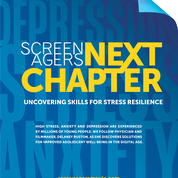 La salud mental de nuestros estudiantes es de máxima prioridad, y siempre estamos buscando recursos para ayudar a nuestros padres en este desafío continuo. En este espíritu, la PTA de Bell va organizando una presentación gratuita de 2 semanas "a petición" de los Screenagers NEXT CHAPTER: Uncovering Skills for Stress Resilience. Después del período de visualización, el personal de salud mental de Bell Middle School realizará una sesión de preguntas y respuestas para responder a cualquiera de sus preguntas.La película trata de ayudar a los jóvenes a prosperar en nuestro mundo lleno de pantallas y estrés. La película propone entender los desafíos en nuestra actual sociedad llena de pantallas, y cómo nosotros, como padres y escuelas, podemos empoderar a los adolescentes para superar los desafíos de salud mental y construir agilidad emocional, conocimiento de la comunicación y resistencia al estrés.Tráiler de la película: https://www.screenagersmovie.com/nc-trailer  La inscripción tendrá lugar del viernes 19 de marzo al viernes 9 de abril a través del siguiente enlace de inscripción:https://watch.screenagersevent.com/screenings/next-chapter-bell-middle-school-ptaEntonces, el enlace de la película en línea será enviado a todos aquellos que se inscribieron, y estará disponible para ver en cualquier momento del lunes, 12 de abril al lunes, 27 de abril.Preguntas y respuestas del personal de salud mental de Bell se podrán hacer el 28th de abril.¡Se le anima a verla con su(s) hijo(s)! Inscríbase hoy. El cupo es limitado.Por favor envíe un correo electrónico a sarahadlerdesigns@gmail.com si tiene preguntas.Instrucción en persona al 100% para todos los estudiantes híbridos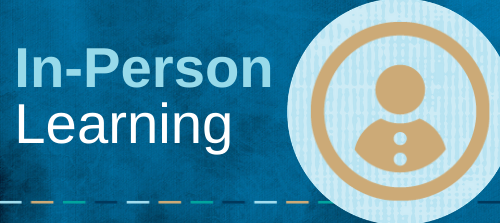 El 5 de abril, TODOS los estudiantes en instrucción híbrida volverán a la instrucción en persona al 100% de lunes a jueves. El viernes seguirá siendo un día asíncrono. (Los estudiantes en instrucción a distancia al 100% seguirían así.)  Continuaremos siguiendo todas las pautas de seguridad a las que los estudiantes se han acostumbrado durante sus días de instrucción híbrida en persona, con la excepción de mantener 6 pies de aislamiento social en los salones. Se prevé que esta directriz se irá suavizando en el condado de Jefferson a partir del 1 de abril. Además, para realizar la vuelta de todos los estudiantes cuatro días a la semana, no tenemos espacio suficiente para mantenerlos a seis pies de distancia. Sin embargo, seremos diligentes en la desinfección de manos, la limpieza de escritorios entre clases y al requerir a todas las personas dentro del edificio a usar mascarillas siempre que no estén comiendo o bebiendo.En caso de que se lo perdió, aquí está el video de 2 minutos de la directora DeAndrea sobre la transición a la instrucción presencial al 100%.¿Cuándo debería mi hijo(a) quedarse en casa en vez de ir a la escuela?·         Si cualquier persona que vive en su casa está esperando los resultados de una prueba de Covid, por favor no envíe a su hijo/a a la escuela hasta que se sepa que los resultados son negativos.· 	Si alguien que vive en su casa ha dado positivo· 	Si su hijo/a tiene síntomas, por favor no los envíe a la escuela (fiebre, dolor de cabeza, náuseas, tos, dolor de garganta, pérdida del gusto o del olfato, etc.) y procure que se haga una prueba de Covid*Siempre llame a la línea de asistencia y deje una explicación detallada de la situación!**Premios de reconocimiento de maestros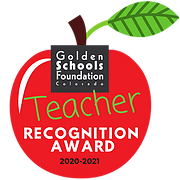 Cada año, la Fundación Golden Schools (http://goldenschoolsfoundation.org/) otorga a dos maestros del área de oro un Premio de reconocimiento de Maestros (haga clic aquí para ver ganadores anteriores). Reciben $1.000 para invertir en sus salones y una hermosa manzana de cristal para reconocerlos por sus increíbles contribuciones a nuestras escuelas. Golden Schools Foundation está aceptando nombramientos de padres, estudiantes, directores u otros miembros del personal. La fecha límite para los nombramientos es el 6 de abril. ¡Por favor tómese unos momentos para nombrar a un maestro/a hoy! El maestro/a recibirá una copia de su carta de nombramiento y es una manera maravillosa de hacerles saber cuánto usted valora su dedicación. Haga clic en uno de los siguientes enlaces para acceder al formulario de nombramiento y para obtener detalles sobre cómo nombrar a ese maestro/a especial:Haga clic aquí para ver el formulario de reconocimiento de maestros 2021 (formato pdf)Haga clic aquí para acceder al formulario digital de reconocimiento de maestros de 2021 de Golden Schools FoundationSi tiene preguntas, no dude en ponerse en contacto con Tatum Smith (tsmith@diversifiedbldrs.com), representante de Bell Middle School en la Junta de Golden Schools Foundation.Estudiantes Bobcat de la semana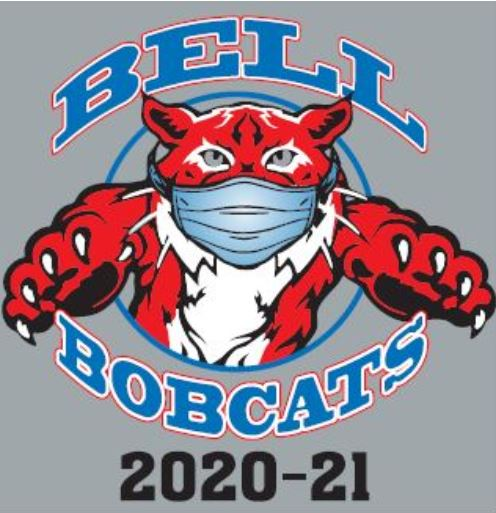 Aquí están los estudiantes Bobcat de esta semana, nombrados por docentes y el personal de cada grado semanalmente. A los estudiantes se les nombra en base a un comportamiento R.O.A.R. fiable (respetuoso, optimista, responsable, sensato).6o GRADO: Reagan Smith por ser responsable y Jada llaman por ser respetuosa7º GRADO: Kimber Waller por ser responsable y Ti Brown por ser responsable8º GRADO: Erik Chevalier por ser responsable & Kohlson Caughman por ser responsable    FELICITACIONES BOBCATS! ¡Continúen siendo así!Evaluaciones estatales: CMAS y PARCCSi usted piensa hacer que su hijo/a no participe en las pruebas estatales este año, por favor envíe un correo electrónico al subdirector de su hijo/a (véase abajo) en cuanto haya tomado una decisión. Esto nos ayudará a planificar de manera más eficiente la administración de la prueba. Una vez que recibamos su petición, recibirá una carta de confirmación. Por último, si su hijo/a está en instrucción a distancia al 100%, recibirá más información sobre cómo vamos a manejar las pruebas estatales para estudiantes a distancia la próxima semana. Gracias.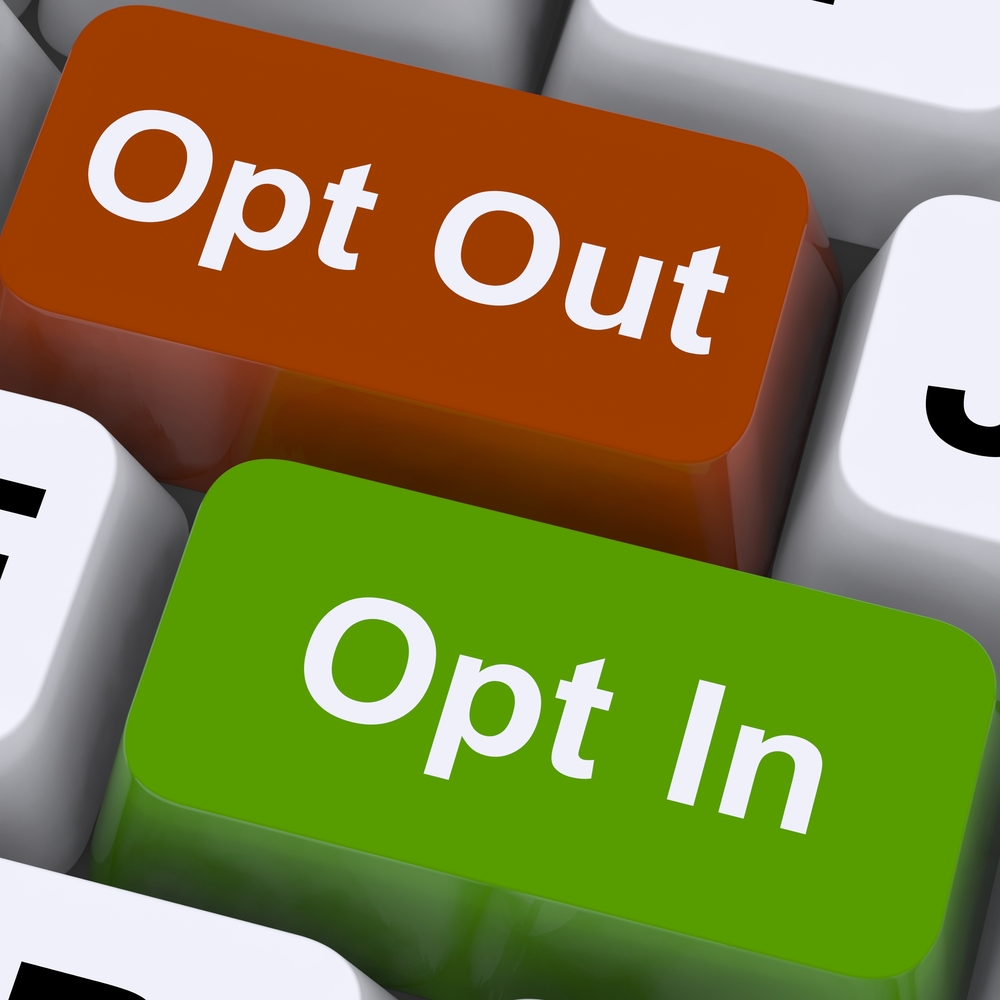 ·         Valerie Calvert (Valerie.Calvert@jeffco.k12.co.us) Subdirectora para:O   Todos los estudiantes de 7º gradoo   Todos los estudiantes en IEPso   Estudiantes de 8º grado con apellidos que empiezan por A-M.·         Adam Seaman (Adam.Seaman@jeffco.k12.co.us) Subdirector para:o   Todos los estudiantes de 6º gradoo   Estudiantes de 8º grado con apellidos que empiezan por N-Z